08.07.2016											           № 872					    г. СевероуральскО внесении изменений в Административный регламент предоставления муниципальной услуги «Выдача разрешений на ввод в эксплуатацию объектов капитального строительства», утвержденный постановлением Администрации Североуральского городского округа от 13.10.2014 № 1466Руководствуясь федеральными законами от 27 июля 2010 года  № 210-ФЗ «Об организации предоставления государственных и муниципальных услуг»,                                 от 01 декабря 2014 года № 419-ФЗ «О внесении изменений в отдельные законодательные акты Российской Федерации по вопросам социальной защиты инвалидов в связи с ратификацией Конвенции о правах инвалидов», постановлением Администрации Североуральского городского округа от 26.04.2012 № 560 «Об утверждении порядка разработки и утверждения административных регламентов предоставления муниципальных услуг на территории Североуральского городского округа, порядка проведения экспертизы проектов административных регламентов предоставления муниципальных услуг на территории Североуральского городского округа», Администрация Североуральского городского округаПОСТАНОВЛЯЕТ:1. Внести в Административный регламент предоставления муниципальной услуги «Выдача разрешений на ввод в эксплуатацию объектов капитального строительства», утвержденный постановлением Администрации Североуральского городского округа от 13.10.2014 № 1466, с изменениями, внесенными постановлением Администрации Североуральского городского округа                                     от 04.09.2015 № 1499 (далее – Административный регламент), следующие изменения:1) по тексту Административного регламента слова «отдел градостроительства и архитектуры» в соответствующих падежах заменить словами «отдел градостроительства, архитектуры и землепользования» в соответствующих падежах;2) пункт 2.16. раздела 2 Административного регламента изложить в следующей редакции:«2.17. Требования к помещениям, в которых предоставляется муниципальная услуга, к месту ожидания, местам для заполнения запросов о предоставлении муниципальной услуги, в том числе к обеспечению доступности для инвалидов указанных помещений в соответствии с законодательством Российской Федерации о социальной защите инвалидов:1) места для ожидания в очереди находятся в холле или ином специально приспособленном помещении, оборудуются стульями и (или) кресельными секциями. В здании, где организуется прием заявителей, предусматриваются места общественного пользования (туалеты), места для хранения верхней одежды;2) для обеспечения возможности оформления документов места для приема заявителей оборудуются стульями и столами, оснащаются канцелярскими принадлежностями;3) места для информирования заявителей оборудуются визуальной, текстовой информацией, с образцами заполнения и перечнем документов, необходимых для предоставления муниципальной услуги, размещаемых на информационном стенде, который располагается в местах, обеспечивающих свободный доступ к ним, в том числе инвалидов и других групп населения с ограниченными возможностями передвижения;4) служебные кабинеты специалистов, участвующих в предоставлении муниципальной услуги, в которых осуществляется прием заявителей, должны быть оборудованы вывесками с указанием номера кабинета и фамилии, имени, отчества и должности специалиста, ведущего прием;5) в помещения, в которых предоставляется муниципальная услуга, допускаются сурдопереводчик и тифлосурдопереводчик, а также собака-проводник при наличии документа, подтверждающего ее специальное обучение и выдаваемого по форме и в порядке, которые определяются федеральным органом исполнительной власти, осуществляющим функции по выработке и реализации государственной политики и нормативно-правовому регулированию в сфере социальной защиты населения;6) инвалидам в преодолении барьеров, мешающих получению ими услуг наравне с другими лицами, специалистами Отдела оказывается помощь;7) вход в помещение, в котором предоставляется муниципальная услуга, оборудуется пандусом, расширенными проходами, позволяющими обеспечить беспрепятственный доступ инвалидов, включая инвалидов, использующих кресла-коляски;8) на территории, прилегающей к зданию, в котором предоставляется муниципальная услуга, должна быть оборудована стоянка для парковки автотранспортных средств. На каждой стоянке автотранспортных средств выделяется не менее 10 процентов мест (но не менее одного места) для парковки специальных автотранспортных средств инвалидов. Доступ заявителей к парковочным местам является бесплатным.»;3) пункт 2.17. раздела 2 Административного регламента дополнить подпунктами 8, 9 следующего содержания:8) «транспортная доступность к местам предоставления муниципальной услуги;9) обеспечение условий доступности для инвалидов помещений, в которых предоставляется муниципальная услуга, и предоставляемой услуги, а также оказания им при этом необходимой помощи.»4) пункт 5.2 раздела 5 Административного регламента изложить в следующей редакции: «5.2. Жалоба на действия (бездействия) сотрудников отдела градостроительства, архитектуры и землепользования при предоставлении муниципальной услуги (далее по тексту - жалоба) может быть подана заведующему отделом. Жалоба на действия заведующего отделом может быть подана Главе Администрации Североуральского городского округа. И в любом случае жалоба на решения и (или) действия (бездействие) органов, предоставляющих муниципальные услуги, должностных лиц органов, предоставляющих муниципальные услуги, либо муниципальных служащих при осуществлении в отношении юридических лиц и индивидуальных предпринимателей, являющихся субъектами градостроительных отношений, процедур, включенных в исчерпывающие перечни процедур в сферах строительства, утвержденные Правительством Российской Федерации в соответствии с частью 2 статьи 6 Градостроительного кодекса Российской Федерации, может быть подана такими лицами в порядке, установленном статьей 11.2 Федерального закона от 27.07.2010 № 210-ФЗ «Об организации предоставления государственных и муниципальных услуг», либо в порядке, установленном антимонопольным законодательством Российской Федерации, в антимонопольный орган.5) приложение №1 к Административному регламенту изложить в новой редакции (прилагается).2. Опубликовать настоящее постановление в газете «Наше слово» и разместить на официальном сайте Администрации Североуральского городского округа.И. о. Главы АдминистрацииСевероуральского городского округа					  В.П. МатюшенкоПриложение № 1к Административному регламенту предоставления муниципальной услуги  «Выдача разрешений на ввод в эксплуатацию объектов капитального строительства»Сведенияо месте нахождения, почтовом адресе, контактных телефонах,графике работы отдела, об официальном интернет-сайтеАдминистрации Североуральского городского округа«Отдел градостроительства, архитектуры и землепользования Администрации Североуральского городского округа»Адрес места нахождения: Свердловская область, город Североуральск, улица Чайковского, 15, кабинет № 7.Почтовый адрес: 624480, Свердловская область, город Североуральск, улица Чайковского, 15.Телефон: (34380) 2-34-85Часы работы: понедельник – четверг с 08.00 до 17.15 часов, пятница с 08.00 до 16.00 часов, перерыв с 12.00 до 13.00 часов.  Часы приема: вторник, четверг с 08.00 до 17.00 часов, перерыв с 12.00 до 13.00 часов.Официальный Интернет-сайт Администрации Североуральского городского округа: www.adm-Severouralsk.ru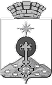 АДМИНИСТРАЦИЯ СЕВЕРОУРАЛЬСКОГО ГОРОДСКОГО ОКРУГАПОСТАНОВЛЕНИЕ